Make your own Plastic ArtworkMake your own plastic artwork.Collect colourful plastic from your recycling or from a litterpick but be careful to wash it and keep your hands clean.Draw your own designs or use the printable templates to help you.Cut out the plastic using strong scissors and use pva glue to stick it down.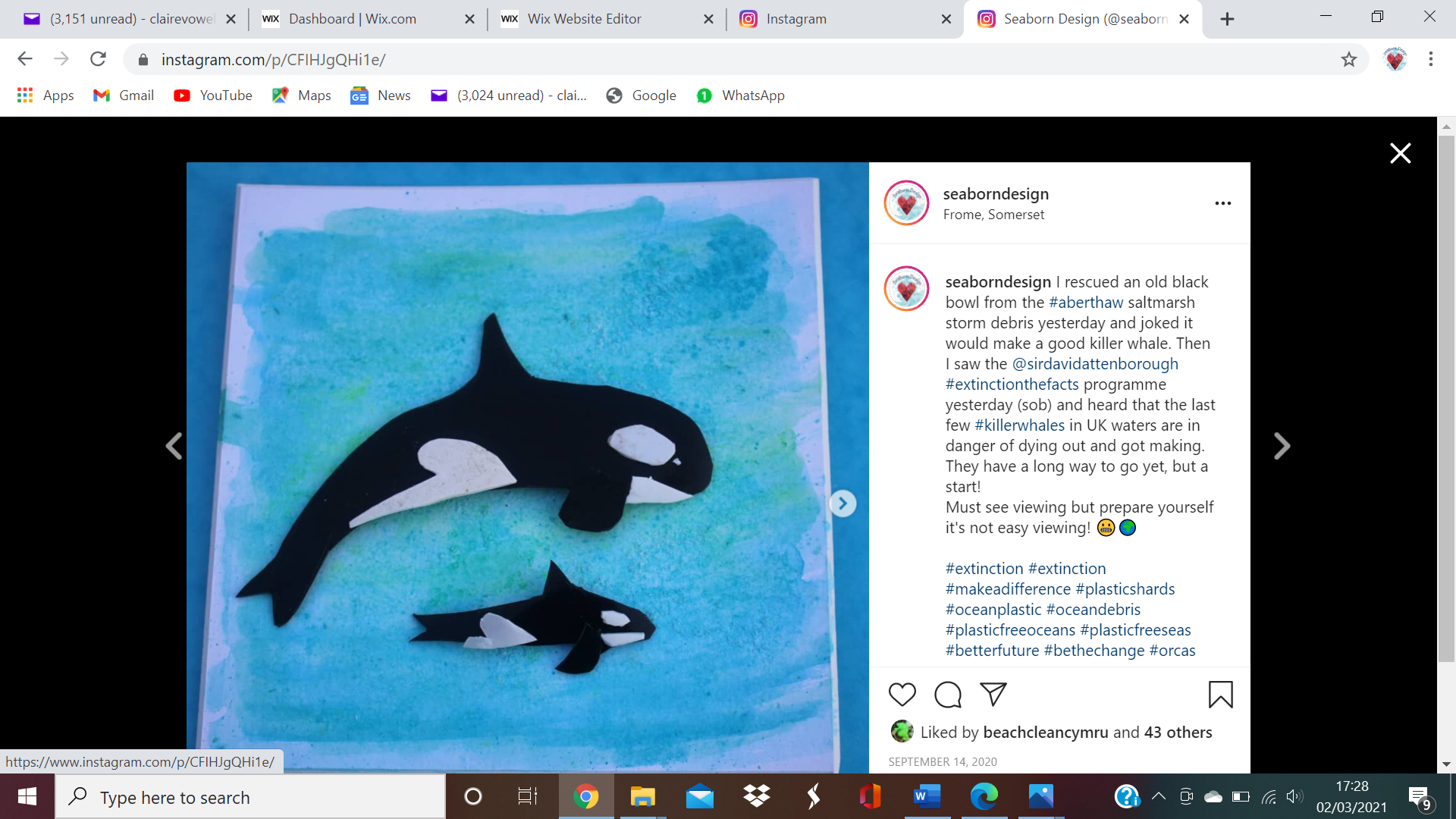 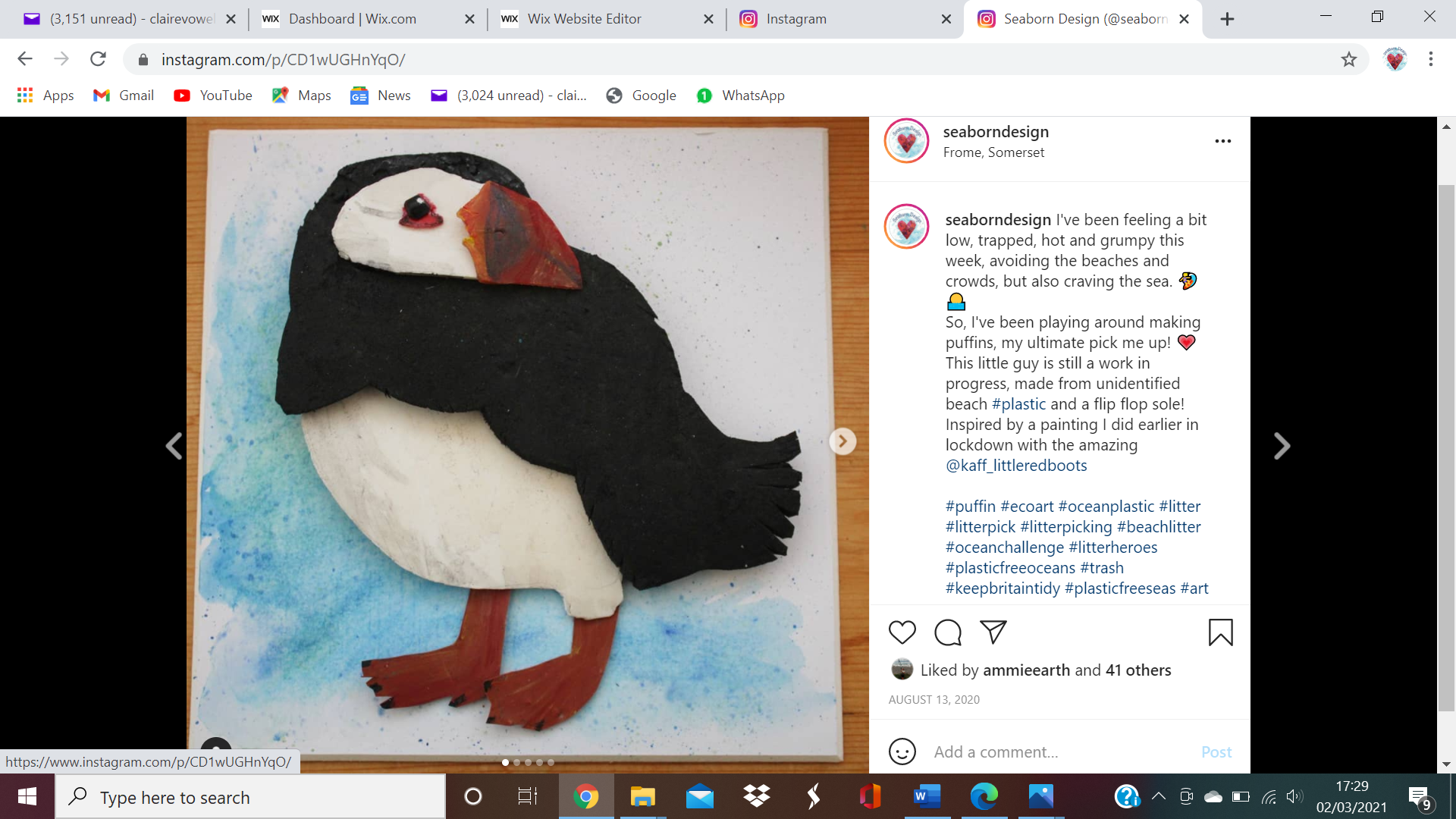 Remember the simpler the better.